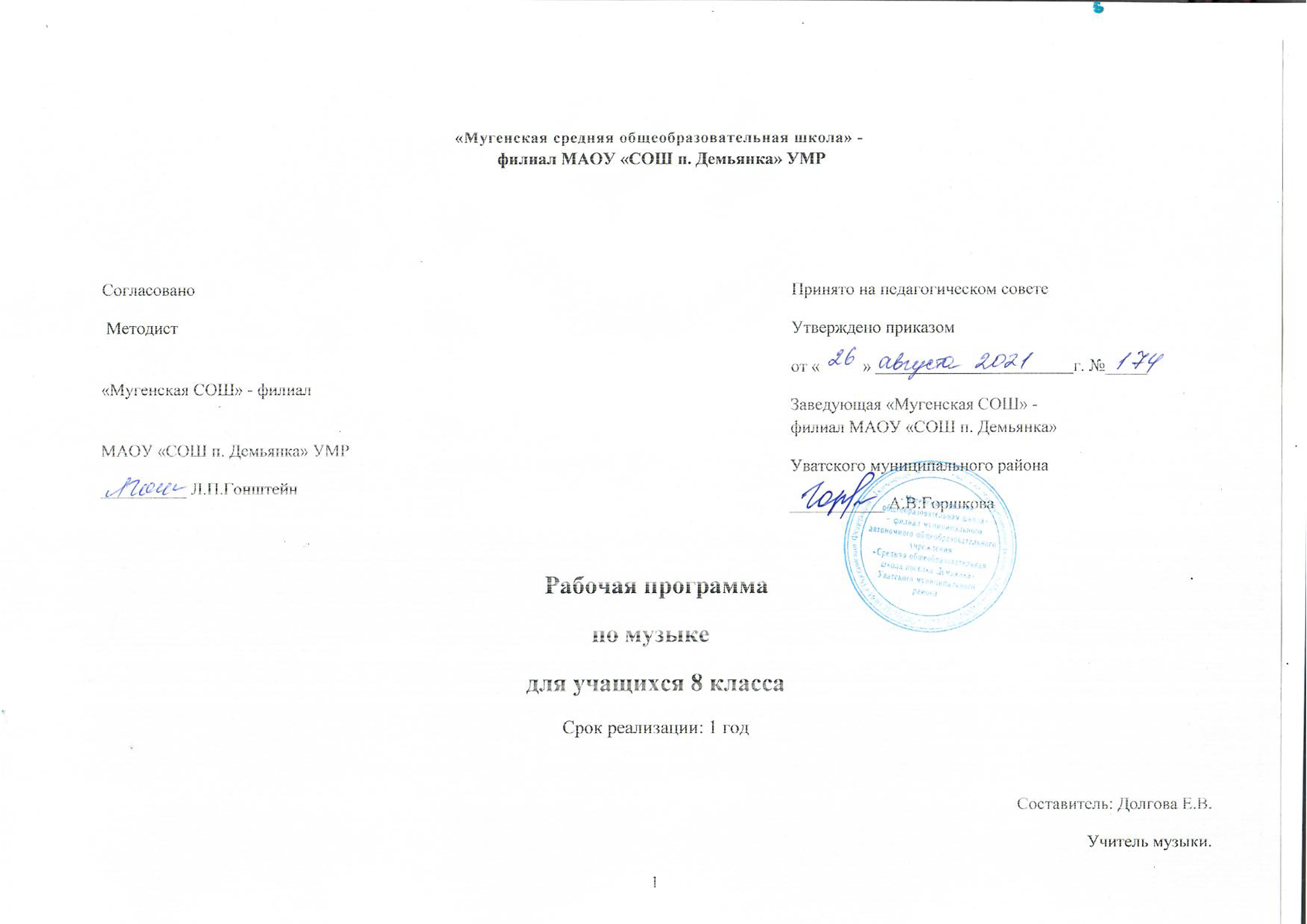 Пояснительная записка      Рабочая программа составлена в соответствии с Федеральным государственным образовательным стандартом основного общего образования, примерной основной общеобразовательной программой для основного общего образования, одобренной решением федерального учебно-методического объединения по общему образованию, авторской программой «Музыка 8 класс» Г. П. Сергеевой, Е. Д. Критской. М.: Просвещение, 2019.     В музыке, как и во всяком искусстве, мы различаем не только количество, но и качество. Поэтому, как бы много человек не знал музыки, это ещё не свидетельствует о том, что он не умеет отличить настоящее большое искусство от лёгкого развлечения и даже просто от плохой музыки. Темы года: «Классика и современность» «Традиции и новаторство в музыке» помогают разобраться в данных вопросах и ответить на них. Стиль как выражение отношения композиторов, исполнителей к жизни в целом, к окружающему миру. Эволюция форм бытования музыки в художественной культуре. Трансформация простых и сложных жанров музыкального искусства в исторической ретроспективе: «диалог поколений». Особенности музыкального языка, инструментария, манеры исполнения в конспекте культуры разных эпох.     В программе ставится задача помочь учащимся научиться разбираться в окружающей их музыке, оценивать её эстетические и нравственные качества. Приобретение на музыкальных занятиях опыт, формирующий их собственный духовный мир – отношение к людям, к самим себе, к искусству.     Учащимся должен стать понятен смысл словосочетания «современная музыка», которое нередко можно услышать как обозначение лишь новейшей легкой, развлекательной музыки серьезной. Выражение «современная музыка» может быть употреблено в двух значениях: в более узком и поверхностном – как музыка, созданная в наше время, и в более широком и глубоком – как музыка, отвечающая общечеловеческим ценностям. Именно поэтому музыка прошлых и даже очень далеких времен не тускнеет от времени, а напротив, входит в единую сокровищницу мирового искусства, живя одной жизнью вместе с искусством наших дней, участия в нашей жизни.                                                                                  Описание места учебного предмета в учебном плане.  В соответствии с федеральным базисным учебным планом предмет «Музыка» в 8 классе изучается 1 час в неделю, в год – 34 часа.Описание ценностных ориентиров содержания учебного предмета.    ЦЕЛЬ предмета – ввести обучающихся в мир большого музыкального искусства, научить их любить и понимать музыку во всём богатстве её форм и жанров,    воспитать в них музыкальную культуру как часть духовной культуры.  Задачи предмета:- привить любовь и уважение к музыке как предмету искусства;- научить воспринимать музыку как важную часть жизни каждого человека;- научить ориентироваться в многожанровости и направлениях музыкального искусства;-  познакомить с биографией и творчеством великих композиторов;- научить видеть взаимосвязи между музыкой и другими видами искусства;- содействовать развитию внимательного и доброго отношения к людям и окружающему миру;- способствовать формированию слушательской культуры школьников на основе приобщения к музыкальному искусству;- сформировать систему знаний, направленных на осмысленное  восприятие музыкальных произведений.        Реализация задач осуществляется через различные виды музыкальной деятельности, главными из которых являются хоровое пение,  слушание музыки и размышления о ней, творческие домашние задания. Участие школьников в различных формах музицирования, в проектной деятельности, в выполнении творческих заданий и др.ПЛАНИРУЕМЫЕ РЕЗУЛЬТАТЫ ОСВОЕНИЯ ПРОГРАММЫЛичностные результаты отражаются в индивидуальных качественных свойствах учащихся, которые они должны приобрести в процессе освоения учебного предмета «Музыка»:чувство гордости за свою Родину, российский народ и историю России, осознание своей этнической и национальной принадлежности; знание культуры своего народа, своего края, основ культурного наследия народов России и человечества; усвоение традиционных ценностей многонационального российского общества;целостный, социально ориентированный взгляд на мир в его органичном единстве и разнообразии природы, народов, культур и религий;ответственное отношение к учению, готовность и способность к саморазвитию и самообразованию на основе мотивации к обучению и познанию;уважительное отношение к иному мнению, истории и культуре других народов; готовность и способность вести диалог с другими людьми и достигать в нем взаимопонимания; этические чувства доброжелательности и эмоционально-нравственной отзывчивости, понимание чувств других людей и сопереживание им;компетентность в решении моральных проблем на основе личностного выбора, осознанное и ответственное отношение к собственным поступкам;коммуникативная компетентность в общении и сотрудничестве со сверстниками, старшими и младшими в образовательной, общественно полезной, учебно-исследовательской, творческой и других видах деятельности;участие в общественной жизни школы в пределах возрастных компетенций с учетом региональных и этнокультурных особенностей;признание ценности жизни во всех ее проявлениях и необходимости ответственного, бережного отношения к окружающей среде;принятие ценности семейной жизни, уважительное и заботливое отношение к членам своей семьи;эстетические потребности, ценности и чувства, эстетическое сознание как результат освоения художественного наследия народов России и мира, творческой деятельности музыкально-эстетического характера.Метапредметные результаты характеризуют уровень сформированности универсальных учебных действий, проявляющихся в познавательной и практической деятельности учащихся:умение самостоятельно ставить новые учебные задачи на основе развития познавательных мотивов и интересов;умение самостоятельно планировать пути достижения целей, осознанно выбирать наиболее эффективные способы решения учебных и познавательных задач;умение анализировать собственную учебную деятельность, адекватно оценивать правильность или ошибочность выполнения учебной задачи и собственные возможности ее решения, вносить необходимые коррективы для достижения запланированных результатов;владение основами самоконтроля, самооценки, принятия решений и осуществления осознанного выбора в учебной и познавательной деятельности; причинно-следственные связи; размышлять, рассуждать и делать выводы;смысловое чтение текстов различных стилей и жанров;умение определять понятия, обобщать, устанавливать аналогии, классифицировать, самостоятельно выбирать основания и критерии для классификации; умение устанавливатьумение создавать, применять и преобразовывать знаки и символы модели и схемы для решения учебных и познавательных задач;умение организовывать учебное сотрудничество и совместную деятельность с учителем и сверстниками: определять цели, распределять функции и роли участников, например в художественном проекте, взаимодействовать и работать в группе;— формирование и развитие компетентности в области использования информационно-коммуникационных технологий; стремление к самостоятельному общению с искусством и художественному самообразованию.Предметные результаты обеспечивают успешное обучение на следующей ступени общего образования и отражают:сформированность основ музыкальной культуры школьника как неотъемлемой части его общей духовной культуры;сформированность потребности в общении с музыкой для дальнейшего духовно-нравственного развития, социализации, самообразования, организации содержательного культурного досуга на основе осознания роли музыки в жизни отдельного человека и общества, в развитии мировой культуры;развитие общих музыкальных способностей школьников (музыкальной памяти и слуха), а также образного и ассоциативного мышления, фантазии и творческого воображения, эмоционально-ценностного отношения к явлениям жизни и искусства на основе восприятия и анализа художественного образа;сформированность мотивационной направленности на продуктивную музыкально-творческую деятельность (слушание музыки, пение, инструментальное музицирование, драматизация музыкальных произведений, импровизация, музыкально-пластическое движение и др.);воспитание эстетического отношения к миру, критического восприятия музыкальной информации, развитие творческих способностей в многообразных видах музыкальной деятельности, связанной с театром, кино, литературой, живописью;расширение музыкального и общего культурного кругозора; воспитание музыкального вкуса, устойчивого интереса к музыке своего народа и других народов мира, классическому и современному музыкальному наследию;овладение основами музыкальной грамотности: способностью эмоционально воспринимать музыку как живое образное искусство во взаимосвязи с жизнью, со специальной терминологией и ключевыми понятиями музыкального искусства, элементарной нотной грамотой в рамках изучаемого курса;приобретение устойчивых навыков самостоятельной, целенаправленной и содержательной музыкально-учебной деятельности, включая информационно-коммуникационные технологии;— сотрудничество в ходе реализации коллективных творческих проектов, решения различных музыкально-творческих задач.По окончании 8 класса школьники научатся:— наблюдать за многообразными явлениями жизни и искусства, выражать своё отношение к искусству;— понимать специфику музыки и выявлять родство художественных образов разных искусств, различать их особенности;— выражать эмоциональное содержание музыкальных произведений в процессе их исполнения, участвовать в различныхформах музицирования;— раскрывать образное содержание музыкальных произведений разных форм, жанров и стилей; высказывать суждениеоб основной идее и форме её воплощения в музыке;— понимать специфику и особенности музыкального языка, творчески интерпретировать содержание музыкальногопроизведения в разных видах музыкальной деятельности;— осуществлять исследовательскую деятельность художественно-эстетической направленности, участвуя в творческихпроектах, в том числе связанных с музицированием; проявлять инициативу в организации и проведении концертов, театральных спектаклей, выставок и конкурсов, фестивалей и др.;— разбираться в событиях отечественной и зарубежной культурной жизни, использовать специальную терминологию, называть имена выдающихся отечественных и зарубежных композиторов и крупнейшие музыкальные центры мирового значения (театры оперы и балета, концертные залы, музеи);— определять стилевое своеобразие классической, народной, религиозной, современной музыки, музыки разных эпох;— применять ИКТ для расширения опыта творческой деятельности в процессе поиска информации в образовательном пространстве Интернета.Определять роль музыки в жизни человека.Совершенствовать представление о триединстве музыкальной деятельности (композитор – исполнитель – слушатель).Эмоционально-образно воспринимать и оценивать музыкальные произведения различных жанров и стилей классической и современной музыки.Обосновывать свои предпочтения в ситуации выбора.Выявлять особенности претворения вечных тем искусства и жизни в произведениях разных жанров и стилей.Выявлять (распознавать) особенности музыкального языка, музыкальной драматургии, средства музыкальной выразительности.Называть имена выдающихся отечественных и зарубежных композиторов и исполнителей, узнавать наиболее значимые их произведения и интерпретации.Анализировать и обобщать многообразие связей музыки, литературы и изобразительного искусства.Творчески интерпретировать содержание музыкальных произведений, используя приемы пластического интонирования, музыкально – ритмического движения, импровизации.Использовать различные формы индивидуального, группового и коллективного музицирования.Решать творческие задачи.Участвовать в исследовательских проектах.Выявлять особенности взаимодействия музыки с другими видами искусства.Анализировать художественно-образное содержание, музыкальный язык произведения мирового музыкального искусства.Осуществлять поиск музыкально - образной информации в справочной литературе и Интернете в рамках изучаемой темы.Самостоятельно исследовать творческие биографии композиторов, исполнителей, исполнительских коллективов.Собирать коллекции классических произведений.Проявлять творческую инициативу в подготовке и проведении музыкального самообразования.Применять информационно-коммуникационные технологии для музыкального самообразования.Заниматься музыкально-просветительской деятельностью с младшими школьниками, сверстниками, родителями, жителями микрорайона.Использовать различные формы музицирования и творческих заданий в процессе освоения содержания музыкальных произведений.2-е полугодие.Сравнивать музыкальные произведения разных жанров и стилей, выявлять интонационные связи.Проявлять инициативу в различных сферах музыкальной деятельности, в музыкально – эстетической жизни класса, школы (музыкальные вечера, музыкальные гостиные, концерты для младших школьников и др.)Совершенствовать умения и навыки самообразования при организации культурного досуга, при составлении домашней фонотеки, видеотеки и пр.Называть крупнейшие музыкальные центры мирового значения (театры оперы и балета, концертные залы, музеи).Анализировать приемы взаимодействия и развития одного или нескольких образов в произведениях разных форм и жанров.Анализировать и обобщать жанрово-стилистические особенности музыкальных произведений.Размышлять о модификации жанров в современной музыке.Общаться и взаимодействовать в процессе ансамблевого, коллективного (хорового и инструментального) воплощения различных художественных образов.Импровизировать в одном из современных жанров популярной музыки и оценивать собственное исполнение.Ориентироваться в джазовой музыке, называть ее отдельных композиторов.Самостоятельно исследовать жанровое разнообразие популярной музыки.Определять специфику современной популярной отечественной и зарубежной музыки, высказывать собственное мнение о ее художественной ценности.Выявлять (распознавать) особенности музыкального языка, музыкальной драматургии, средства музыкальной выразительности.Называть имена выдающихся отечественных и зарубежных композиторов и исполнителей, узнавать наиболее значимые их произведения и интерпретации.Анализировать и обобщать многообразие связей музыки, литературы и изобразительного искусства.Творчески интерпретировать содержание музыкальных произведений, используя приемы пластического интонирования, музыкально – ритмического движения, импровизации.Участвовать в музыкальной жизни школы, города, страны и др.Использовать различные формы музицирования и творческих заданий для освоения содержания музыкальных произведений.Осуществлять проектную деятельность.Защищать творческие исследовательские проекты.Требования к уровню подготовки учащихся    Обучение музыкальному искусству в VIII классе основной школы должно обеспечить учащимся возможность:- знание и умение аргументировано рассуждать о роли музыки в жизни человека, о важности  и значение классической и другой музыки; - умение обосновать собственные предпочтения, касающиеся музыкальных произведений;- умение проанализировать свою творческую работу;- осмысление важнейших категорий в музыкальном искусстве – традиции и современности, понимание их неразрывной связи; - умение использовать свои певческие навыки во внеклассной коллективной работе, умение владеть своим голосом и дыханием при распевках, в период мутации;- иметь представление о жанрах и стилях классической и современной музыки, особенностях музыкального языка и музыкальной драматургии;   -  определять принадлежность музыкальных произведений к одному из жанров на основе характерных средств музыкальной выразительности;-  знать имена выдающихся отечественных и зарубежных композиторов и узнавать наиболее значимые их произведения;-  размышлять о знакомом музыкальном произведении, высказывая суждение об основной идее, средствах ее воплощения, интонационных особенностях, жанре, форме, исполнителях;- давать личностную оценку музыке, звучащей на уроке и вне школы, аргументируя свое отношение к тем или иным музыкальным явлениям;-   исполнять народные и современные песни, знакомые мелодии изученных классических произведений;-  использовать различные формы индивидуального, группового и коллективного музицирования;-  выполнять творческие задания;- участвовать в исследовательских проектах;-  использовать знания о музыке и музыкантах, полученные на уроках, при составлении домашней фонотеки, видеотеки.                                                   Содержание учебного курса «Классика и современность» (17 часов):Раздел 1. Классика и современность (17 ч)Музыка как вид искусства.Русская музыка XIX— XXI вв.Зарубежная музыка XIX—XXI вв. Современная музыкальная жизнь.Значение музыки в жизни человека.Классика в нашей жизни. – 1ч.Значение слова «классика». Понятия классическая музыка, классика жанра, стиль. Разновидности стилей. Интерпретация и обработка классической музыки прошлого. Классика -это тот опыт, который донесли до нас великие мыслители-художники прошлого. Произведения искусства всегда передают отношение автора к жизни. Вводный урок. Актуализировать жизненно-музыкальный опыт учащихся; помочь им осознать, что встреча с выдающимися музыкальными произведениями является прикосновением к духовному опыту поколений.Понятия: «классика», «жанр», «классика жанра», «стиль» (эпохи, национальный, индивидуальный).
В музыкальном театре. Опера. – 2ч.Музыкальная драматургия. Конфликт. Этапы сценического действия. Опера и ее составляющие. Виды опер. Либретто. Роль оркестра в опере Расширение и углубление знаний учащихся об оперном спектакле, понимание его драматургии на основе взаимозависимости и взаимодействия явлений и событий, переданных интонационным языком музыки. Формы музыкальной драматургии в опере. Синтез искусств в опере. Глинка – первый русский композитор мирового значения, симфонически - образный тип музыки, идейность оперы: народ – единая великая личность, сплочённая одним чувством.
Опера А. П. Бородина «Князь Игорь» Музыка пробуждает национальное самосознание Обобщение представлений учащихся о жанре эпической оперы, усвоение принципов драматургического развития на основе знакомства с музыкальными характеристиками её героев (сольными и хоровыми).Продолжать знакомить учащихся с героическими образами русской истории.
В музыкальном театре. Балет. – 2ч.Балет и его составляющие. Типы танца в балетном спектакле. Роль балетмейстера и дирижера в балете. Современный и классический балетный спектакль. Может ли быть современной классическая музыка. Актуализировать знания учащихся о балете на знакомом им музыкальном материале, раскрыть особенности драматургического развития образов на основе контраста, сопоставления. Формы музыкальной драматургии в балете: классические и характерные танцы, действенные эпизоды, хореографические ансамбли. Основа драматургического развития в балете - идея поиска ответов на вечные вопросы жизни. Балет Тищенко «Ярославна». Музыкальные образы героев балета.
Значение синтеза различных искусств в балете. Современное прочтение произведения древнерусской литературы «Слово о полку Игореве» в жанре балета; анализ основных образов балета Б. Тищенко «Ярославна»;сравнение образных сфер балета с образами оперы А. Бородина «Князь Игорь».
В музыкальном театре. Мюзикл. Рок-опера. – 2ч.«Мой народ - американцы». Опера Дж. Гершвина «Порги и Бесс». Новые краски музыки XX века («атональная» и «конкретная» музыка, сонористика и полистилистика: стилизация, работа «по моде-пм», коллаж) Музыка легкая и легкомысленная Расширение представлений учащихся об оперном искусстве зарубежных композиторов (Дж. Гершвина (США), Ж. Бизе (Франция), Э. -Л. Уэббера (Англия); выявление особенностей драматургии классической оперы и современной рок -оперы. Закрепление понятий жанров джазовой музыки – блюз, спиричуэл, симфоджаз. Лёгкая и серьёзная музыка. Сравнительный анализ музыкальных образов опер Дж. Гершвина «Порги и Бесс» и М. Глинки «Иван Сусанин» (две народные драмы). Рок-опера «Преступление и наказание». Выявление особенностей драматургии классической оперы и современной рок -оперы. Закрепление понятий жанров джазовой музыки – блюз, спиричуэл, симфоджаз. Лёгкая и серьёзная музыка.
Мюзикл «Ромео и Джульетта» -1ч. Современные жанры музыки. Традиции и новаторство. Обобщить особенности драматургии разных жанров музыки. 
Музыка к драматическому спектаклю. – 2ч. «Ромео и Джульетта» - зарисовки для симфонического оркестра. Драматургия музыкального спектакля - конфликтное противостояние. Драматический спектакль – музыкальная драма, цель которой - выражение сложных эмоциональных состояний, коллизий, событий. Образы главных героев, роль народных сцен. Музыкальные зарисовки для большого симфонического оркестра.Музыка А. Шнитке, к спектаклю «Ревизская сказка». -2ч. Музыкальные образы героев оркестровой сюиты. Полистилистика. Термин «драматургия» применяется не только к произведениям музыкально-сценических, театральных жанров, но и к произведениям, связанным с многогранным раскрытием музыкальных образов, для характеристики инструментально-симфонической музыки. Закономерности музыкальной драматургии проявляются в построении целого произведения и составляющих его частей, 
в логике их развития, особенностях воплощения музыкальных образов,их сопоставлении по принципу сходства или различия – в повторении, варьировании, контрастном взаимодействии музыкальных интонаций, тем, эпизодов.Музыка Э. Грига к драме Г. Ибсена «Пер Гюнт». Музыка в кино. – 2ч.Музыка немого кино. Экскурс в современный музыкальный кинематограф. 
Музыка к кинофильму «Властелин колец».
В концертном зале. Симфония: прошлое и настоящее. – 3ч.Симфоническая музыка Ф. Шуберта, П. Чайковского, С. Прокофьева.Симфония № 8 (Неоконченная) Ф. Шуберта.Симфония № 5 П.И. Чайковского.Симфония № 1 (Классическая) С. Прокофьева.                                                                             Примерный перечень музыкального материалаКнязь Игорь. Опера (Солнцу красному слава! Сцена затмения. Ария князя Игоря. Половецкие пляски с хором.Плач Ярославны. Улетай на крыльях ветра). А. Бородин.Ярославна (≪Хореографические размышления в трёх действиях по мотивам ≪Слова о полку Игореве≫)  (Вступление «Стон Русской Земли». Первая битва с половцами. Вежи половецкие. Стрелы. Плач Ярославны. Молитва). Балет.Б. Тищенко.Преступление и наказание. Рок-опера по одноимённому роману Ф. Достоевского (Интродукция. Баллада Шарманщика.Толпа и очередь к старухе-процентщице. Соня у старухи-процентщицы. Раскольников: «Не все на свете люди — муравьи!» Монолог Раскольникова. Соня: «Бедный ты мой…» Родион: «Что со мной?..» Притча о Лазаре и комментарий шарманщиков. Родион: «Меня сжигает вечный пыл…»). Э. Артемьев. Память. Из мюзикла ≪Кошки≫. Э. Л. Уэббер. Дуэт Призрака и Кристины. Из мюзикла ≪Призрак оперы≫. Э. Л. Уэббер. Мария. Песня Тони из мюзикла ≪Вестсайдская история≫. Л. Бернстайн. Belle (Красавица). Из мюзикла ≪Собор Парижской Богоматери≫. Р. Коччианте. Мой верный лучший друг. Из мюзикла ≪Чикаго≫. Дж. Кандер.Ромео и Джульетта: от ненависти до любви. Мюзикл. Ж. Пресгурвик (Вступление. Верона. Любовь. Счастье). Д. Кабалевский.Ромео и Джульетта. Музыкальные зарисовки для большого симфонического оркестра. (Утро в Вероне. Шествие гостей. Ромео и Джульетта (Лирический танец.)Пер Гюнт. Музыка к драме Г. Ибсена. Э. Григ  (Утро. Смерть Озе.  Танец Анитры. В пещере горного короля.  Жалоба Ингрид. Арабский танец. Возвращение Пера Гюнта. Песня Сольвейг).Гоголь-сюита. Из музыки к спектаклю ≪Ревизская сказка≫ по Н. Гоголю. (Увертюра. Детство Чичикова. Шинель.Чиновники. Бал.) А. Шнитке.Время, вперёд! Из сюиты к одноимённому кинофильму. Г. Свиридов. Вальс. Из кинофильма ≪Мой ласковый и нежный зверь≫. Е. Дога. Моя Москва. Из кинофильма ≪В шесть часов вечера после войны≫. И. Дунаевский, слова М. Лисянского и С. Аграняна. Властелин колец.  Музыка к одноимённому фильму (Величие. Это может быть). Г. Шор.Фрески Софии Киевской (Музыкант). Концертная симфония для арфы с оркестром. В. Кикта. Перезвоны (Вечерняя). По прочтении В. Шукшина. Хоровая симфония-действо. В. Гаврилин. Симфония № 2 (Андрей Рублёв) (фрагмент). О. Янченко. Концерт-симфония (фрагмент). Т. Смирнова. Симфония- сюита № 2 (Из русской старины) (фрагмент). Ю. Буцко. Симфония (Хроника блокады) (фрагмент). Б. Тищенко.Симфония № 8 («Неоконченная»). 1-я часть. Ф. Шуберт. Баркарола. Ф. Шуберт, слова Ф. Штольберга. Аве Мария. Ф. Шуберт, слова В. Скотта. Форель. Ф. Шуберт, слова Л. Шубарта. Лесной царь. Ф. Шуберт, слова И. В. Гёте.Симфония № 5 (фрагменты). П. Чайковский. Симфония № 1 («Классическая») (фрагменты). С. Прокофьев.Песни современных композиторов: Молитва Франсуа Вийона. Слова и музыка Б. Окуджавы. Моцарт. Слова и музыкаБ. Окуджавы. Будь со мною (молитва). Е. Крылатов, слова Ю. Энтина. Песня о друге. Из кинофильма ≪Путь к причалу≫.   А. Петров, слова Г. Поженяна. Прощальный вальс. Из кинофильма≪Розыгрыш≫. А. Флярковский, слова А. Дидурова. Гляжу в озёра синие… Из телефильма ≪Тени исчезают в полдень≫.Л. Афанасьев, слова И. Шаферана. Город золотой (из репертуара группы ≪Аквариум≫). Мелодия Ф. ди Милано в обр.Б. Гребенщикова. Дорога. Из кинофильма ≪Никколо Паганини≫. С. Баневич, слова Т. Калининой. Музыка для всех.            В. Раинчик, слова В. Некляева. Песня о надежде. Из телефильма ≪Не покидай≫. Е. Крылатов, слова Л. Дербенёва. Ты мне веришь? Из кинофильма ≪Большое космическое путешествие≫. А. Рыбников, слова И. Кохановского. Всё пройдёт. Из телефильма ≪Куда он денется≫. М. Дунаевский, слова Л. Дербенёва. Облака. Играет Бах. Слова и музыка В. Егорова. Берёзы. И. Матвиенко, слова М. Андреева (из репертуара группы ≪Любэ≫).Произведения изобразительного искусстваГалина Уланова. Е. Янсон-Манизер.Князь Игорь. Фрагмент. И. Глазунов. Эскизы костюмов половцев к опере ≪Князь Игорь≫ А. Бородина. Ф. Федоровский.Эскизы костюмов половцев к опере ≪Князь Игорь≫ А. Бородина. К. Коровин.Ожидание. К. Васильев.После побоища Игоря Святославича с половцами. В. Васнецов.Слово о полку Игореве. Фрагмент росписи ларца. Палех. А. Котухина.Свияжск. Фрагмент. К. Васильев.Плач Ярославны. Фрагмент. В. Фаворский.Проводы войск. Фрагмент. И. Глазунов.Ромео и Джульетта. С. Бродский.Похороны Джульетты. Ваннутелли. Сцена из спектакля ≪Ромео и Джульетта≫ Театра им. Е. Вахтангова. 1956 г.Домик Сольвейг. Н. Рерих.Мельница. Н. Рерих. Театральная программа к спектаклю ≪Мёртвые души≫. Фрагменты. Л. Непомнящий.Памятник Н. В. Гоголю. Модель. Н. Андреев.Мёртвые души. Губернский Олимп (чиновники губернского города NN). П. Боклевский.Мёртвые души. В губернской канцелярии. А. Агин.Шинель. В департаменте. Кукрыниксы.Мёртвые души. Чичиков на балу у губернатора. А. Агин. Шубертовский вечер в доме И. фон Шпауна. Шуберт за фортепиано. Гравюра. М. фон Швинд. Записная книжка Чайковского с набросками Симфонии № 5.Золотая осень. И. Бродский                                      Содержание учебного курса «Традиции и новаторство в музыке» (17 часов)Раздел 2. Традиции и новаторство в музыке (17 ч)Музыка как вид искусства.Зарубежная и русская музыка XVIII—XIX вв.Современная музыкальная жизнь.Народное музыкальное творчество.Значение музыки в жизни человека.Музыканты - извечные маги. – 3ч.Традиции и новаторство в музыкальном искусстве. 
И снова в музыкальном театре… «Мой народ – американцы…»Опера Дж. Гершвина «Порги и Бесс». Новые краски музыки XX века («атональная» и «конкретная» музыка, сонористика и полистилистика: стилизация, работа «по моде-пм», коллаж) Музыка легкая и легкомысленная Расширение представлений учащихся об оперном искусстве зарубежных композиторов (Дж. Гершвина (США), Ж. Бизе (Франция), выявление особенностей драматургии классической оперы и современной рок -оперы. Закрепление понятий жанров джазовой музыки – блюз, спиричуэл, симфоджаз.Лёгкая и серьёзная музыка. Сравнительный анализ музыкальных образов опер Дж. Гершвина «Порги и Бесс» и М. Глинки «Иван Сусанин» (две народные драмы).
Опера «Кармен». Самая популярная опера в мире. Драматургия оперы - конфликтное противостояние. Опера «Кармен» – музыкальная драма, цель которой - выражение сложных эмоциональных состояний, коллизий, событий. Образы главных героев, роль народных сцен.Портреты великих исполнителей. Елена Образцова.  – 1ч.Биография и творчество – Елена Образцова.Балет «Кармен-сюита». – 3ч.Новое прочтение оперы Бизе. Современное прочтение музыки. Актуализировать жизненно-музыкальный опыт учащихся по осмыслению восприятия музыкальной драматургии знакомой им музыки; закрепить понимание таких приёмов развития, как повтор, варьирование, разработка, секвенция, имитация. Обобщить и систематизировать представления учащихся об особенностях драматургии произведений разных жанров музыки.Портреты великих исполнителей. Майя Плисецкая. Биография и творчество великой исполнительницы Майи Плисецкой.
Современный музыкальный театр. – 1ч. 
Взаимодействие искусств. Синтез архитектуры и музыки. Великие мюзиклы мира. – 1ч.Презентация проекта. «Юнона и Авось».Великие мюзиклы мира. Презентация проекта. «Кошки».Великие мюзиклы мира. Презентация проекта. «Призрак оперы». Классика в современной обработке. – 1ч.Новаторство – новый виток в музыкальном творчестве.
В концертном зале. – 1ч.Симфония №7 «Ленинградская» Д.Д. Шостаковича.
В концертном зале. Симфония №7 «Ленинградская» Д.Д. Шостаковича. Музыка в храмовом синтезе искусств. – 1ч.Музыка И. С. Баха -язык всех времен и народов. Современные интерпретации сочинений Баха. Всенощное бдение. Музыкальное зодчество России. Образы Вечерни и Утрени». Актуализировать музыкальный опыт учащихся, связанный с образами духовной музыки, познакомить с вокально- драматическим творчеством русских и зарубежных композиторов (на примере «Высокой мессы» И.-С. Баха и «Всенощного бдения» С.В. Рахманинова. Понимание того, насколько интерпретации современных исполнителей отвечают замыслам авторов, в чём их достоинство, а в чём – недостатки в воплощении музыкального образа.
Галерея религиозных образов. Всенощное бдение. Музыкальное зодчество России. Образы Вечерни и Утрени».Актуализировать музыкальный опыт учащихся, связанный с образами духовной музыки, познакомить с вокально - драматическим творчеством русских и зарубежных композиторов. Неизвестный Г. Свиридов. «О России петь – что стремиться в храм» -1ч.Свет фресок Дионисия – миру «Фрески Дионисия» Р. Щедрин).Биография и творчество Г. Свиридов.Хоровой цикл – «Песнопения и молитвы» (фрагменты).Музыкальные завещания потомкам -1ч.Исследовательский проект. Защита. -2ч.Пусть музыка звучит. Обобщение - 1ч.                                                                            Примерный перечень музыкального материалаПорги и Бесс. Опера (Вступление. Блюз Джамбо Брауна. Колыбельная Клары. Песня Порги. Дуэт Порги и Бесс. Хор ≪Я не могу усидеть≫. Песни Спортинг Лайфа. Молитва Сирены. Финальная сцена). Дж. Гершвин.Кармен. Опера (Увертюра. Хабанера. Сегедилья. Антракт ко 2-му действию Цыганская песня и пляска Кармен. Антрактк 3-му действию. Сцена гадания Кармен.Заключительная сцена). Ж. Бизе.Кармен-сюита. Балет ( Вступление. Танец. Первое интермеццо. Развод караула. Выход Кармен и Хабанера. Сцена. Второе интермеццо. Болеро. Тореро. Дуэт Тореро и Кармен. Адажио.Сцена гадания. Финал). Р. Щедрин.Мюзиклы русских и зарубежных композиторов (фрагменты): Кошки. Э. Л. Уэббер. Иисус Христос — суперзвезда. Э. Л. Уэббер. Призрак оперы. Э. Л. Уэббер. Собор Парижской Богоматери. Р. Коччианте. Юнона и Авось. А. Рыбников. Орфей иЭвридика. А. Журбин. Поющие под дождём. Н. Х. Браун.Современные обработки классической музыки  (Д. Тухманов, В. Зинчук, Р. Коннифф, П. Мориа, Swingl Singers, Il Divo, Ю. Чичеро, В. Мэй и др.). Симфония № 7 (≪Ленинградская≫) (фрагменты). Д. Шостакович. Запевка. Г. Свиридов, слова И. Северянина. Любовь святая. Из музыки к спектаклю ≪Царь Фёдор Иоаннович≫. ≪Песнопения и молитвы≫. Хоровой цикл (фрагменты). Г. Свиридов. Фрески Дионисия. Для камерного оркестра. Р. Щедрин. Гейлигенштадтское  завещание Бетховена. Симфонический фрагмент для оркестра. Р. Щедрин.Песни современных композиторов:Музыка. Слова и музыка М. Володина. Баллада о красках. Я. Френкель, слова Р. Рождественского. Счастья тебе, Земля! Ю. Саульский, слова В. Завальнюка. Школьный романс. Е. Крылатов, слова В. Просторновой. Романс о гитаре. Б. Кравченко, слова А. Белинского._ Люди идут по свету. Н. Ченборисов, слова И. Сидоровой. О Грине и Григе. Слова и музыка А. Загот. Белые тихие вьюги. Слова и музыка С. Никитина.Куда уходит детство. Из кинофильма ≪Фантазии Веснухина≫. А. Зацепин, слова Л. Дербенёва. Берёзы. И. Матвиенко, слова М. Андреева. Позови меня тихо по имени. И. Матвиенко, слова А. Пеленягре. Песни-притчи. Слова и музыка С. Копыловой. Песни иеромонаха Романа. Песня о звёздах. Слова и музыка В. Высоцкого.Литературные произведенияПисьмо к Богу неизвестного солдата. Стихи русских поэтов: Вечер ясен и тих. И. Никитин. Легенда. А. Плещеев. Молитва. К. Романов. Ещё те звёзды не погасли… К. Фофанов. Любить. Молиться. Петь… П. Вяземский. Мадонна. А. Майков. Жизнь. А. Апухтин.Гейлигенштадтское завещание (фрагмент). Л. Бетховен.Произведения изобразительного искусстваЭскизы костюмов Хозе и Кармен. А. Головин.Испания. Фрагмент. М. Врубель.Эскиз декорации к балету «Кармен сюита». Б. Мессерер_Испанский танец в Мулен Руж. Д. Больдини.Война с Германией. П. Филонов.Портрет Шостаковича. Фрагмент. П. Вильямс.Спас. Звенигородский чин. А. Рублёв.Богоматерь. Икона. Благовещенский собор Московского Кремля. Фрагмент. Ф. Грек.Иверская икона Божией Матери.Казанская икона Божией Матери.Владимирская икона Божией Матери.Николай Чудотворец. Церковь Рождества Богородицы, Ферапонтов монастырь. Фреска. Дионисий.Спас Вседержитель. Церковь Святителя Николая Чудотворца в с. Аксиньине. Ф. Грек.Спас Вседержитель. Церковь Спаса Преображения. Новгород. Фреска.Памятник Г. Свиридову. Курск. Н. Криволапов и И. Минин.Спас Нерукотворный. Икона.О Тебе радуется. Икона.Фрески церкви Рождества Богородицы. Ферапонтов монастырь. Дионисий                                                                                               Учебно-тематическое планирование№ урокаНаименование разделовКол-во часов№ урокаНаименование разделовКол-во часовРаздел 1. Классика и современность (17 ч)171Классика в нашей жизни12-3В музыкальном театре. Опера. Опера А. П. Бородина «Князь Игорь».24-5В музыкальном театре.  Балет.Балет «Ярославна». Вступление. «Стон Русской Земли».26-7В музыкальном театре. Мюзикл. Рок- опера.  Рок-опера «Преступление и наказание» (Э.Артемьев).28Мюзикл «Ромео и Джульетта»: от ненависти до любви.»19-12Музыка к драматическому спектаклю.  «Ромео и Джульетта». Музыкальные зарисовки для большого симфонического оркестра.Музыка Э. Грига к драме Г. Ибсена «Пер Гюнт».«Гоголь-сюита». Из музыки к спектаклю «Ревизская сказка». Образы «Гоголь-сюиты».413-14Музыка в кино.«Ты отправишься в путь, чтобы зажечь день…». Музыка к фильму «Властелин колец».                         215-17В концертном зале. Симфония: прошлое и настоящее. «Симфония №8 («Неоконченная») Ф. Шуберта.«Симфония №5» П. И. Чайковского.  «Симфония№1 «Классическая» С. С. Прокофьева.«Музыка-это огромный мир, окружающий человека…» (урок-конкурс знатоков музыки).3Раздел 2. Традиции и новаторство в музыке (17ч)1718-20Музыканты — извечные маги. И снова в музыкальном театре…  «Мой народ-американцы…». Опера «Порги и Бесс» -первая американская национальная опера. Развитие традиций оперного спектакля.Опера «Кармен» - самая популярная опера в мире. Образ Кармен. Образ Хозе и Эскамильо.321Портреты великих исполнителей. Елена Образцова12223-24Балет «Кармен-сюита» - новое прочтение оперы Бизе. Образ Кармен. Образ Хозе. Образы «масок» Тореадора.Портреты великих исполнителей. Майя Плисецкая.3       25Современный музыкальный театр.1       26Великие мюзиклы мира.1       27Классика в современной обработке.                               1       28В концертном зале. Симфония №7 («Ленинградская») Д. Шостаковича.  Литературные страницы.    1       29Музыка в храмовом синтезе искусств. Литературные страницы. Галерея религиозных образов.1       30Неизвестный Свиридов. «О России петь – что стремиться в храм…». Цикл «Песнопения и молитвы». Свет фресок Дионисия – миру.1       31Музыкальные завещания потомкам («Гейлигенштадтское завещание Л. Бетховена». (Р. Щедрин)).1     32-33Исследовательский проект.              2       34Пусть музыка звучит! Обобщение.          1 Всего:         34